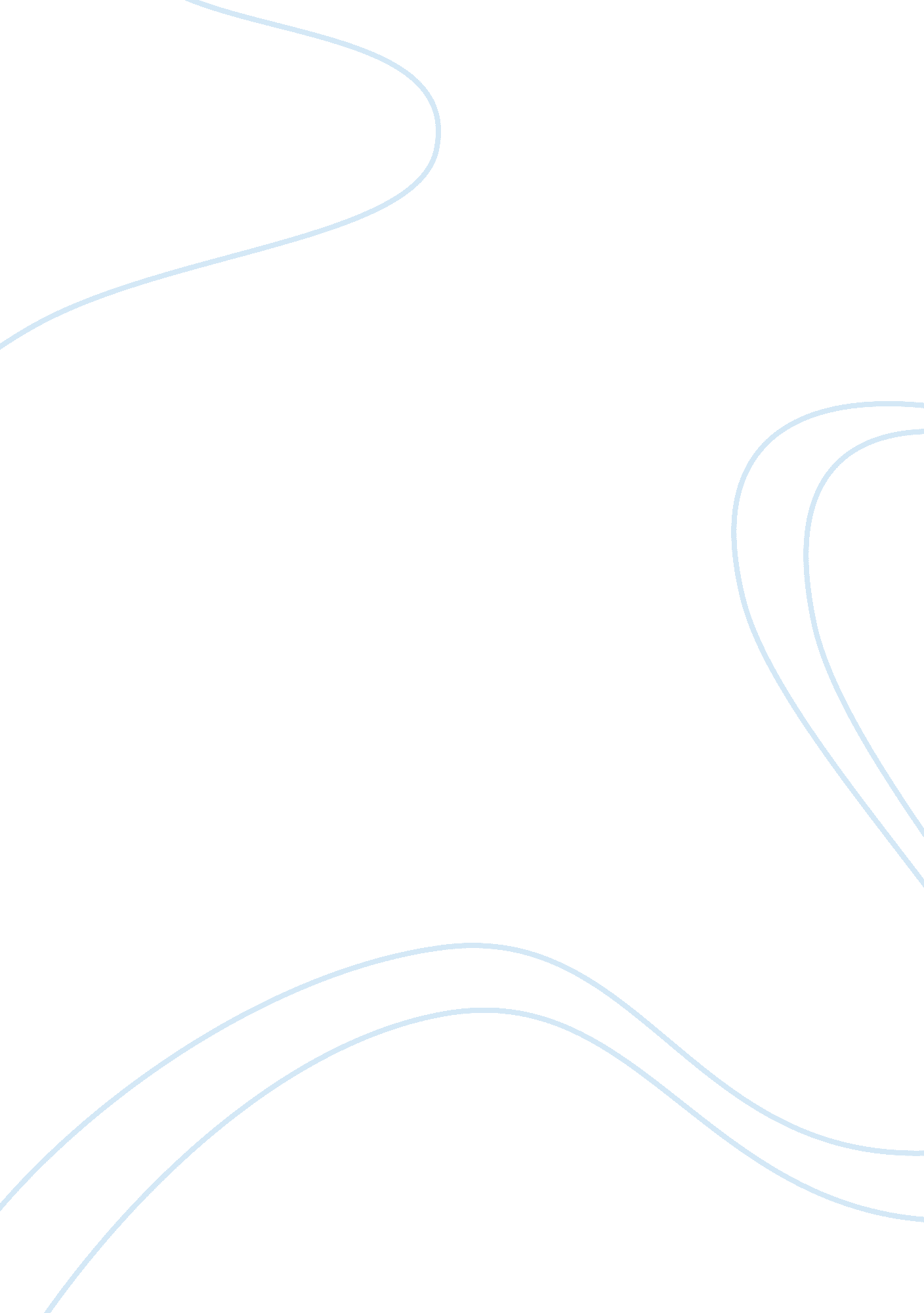 The tragedy of romeo and juliet is simply bad luck assignmentArt & Culture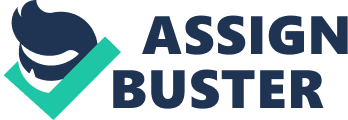 Two households, both alike in dignity, from ancient grudge break to new mutiny, where civil blood makes civil hands unclean. Though the exact cause of the hatred is unknown, Romeo, having a tendency to act on impulse with little or no consideration, fails to contemplate the consequences of his actions. ‘ With this night’s revels, and expire the term of a despised life closed in my breast by some vile forfeit of untimely death. But he that hath the steerage of my course, direct my sail. ” He had foreboded his death but he compromised it easily. This is a demonstration of Romeos poor decision aging skills, which further proves that the tragedy of Romeo and Juliet is not simply caused by bad luck. Other character’s lack of responsibility and poor decision making skills are also the factors that can’t be ignored. Adults such as Mercuric and Table had reckless behavior. Tables anger impels him to fight with Romeo for his vanity and family honor. Then Americium’s impetuous response to Tabby t leads to his death. “ All staccato carries it away. (draws his sword) . Table, you ratcheted, will you walk? Mercuric was killed by Table; thereupon, Romeo ailed Table. The consecutive deaths of characters start here due to their rash behavior. The nurse of Juliet, who aids her when she should be protecting her, later betrays her. “ Romeos a dishcloth to him. ” This disloyalty breaks Gullet’s heart thoroughly and urges her to find Friar for help. Yet, Friar aids both despite knowing Romeos nature and his own responsibilities. He didn’t guard besides Juliet in the tomb which eventually led the couple to tragic death. Thus, the defects of other characters contribute to this tragedy diametrically. Some might consider Friar John’s bad luck as unforeseen, but everything else was foreseeable. Characters mentioned ill fate a number of times but ignored it. For instance, Romeos first time forebode his death. ” With this niches revels, and expire the term Of a despised life closed in my breast by some vile forfeit of untimely death. But he that hath the steerage of my course, Direct my sail. “ He had foreseen the night would lead him to his tragic death, but he chose to obey his fate. So does Juliet “ My only love sprung from my only hate! Too early seen unknown, and known too late! Prodigious birth of love it is to me, that must love a loathd enemy. ” Juliet also had opportunity to avoid this dangerous relationship keep developing, but she didn’t. Instead of protect her from the ill fate; she indulged into an even crazier condition with Romeo. Therefore, the overlook of them result in cave in their tragic fate. In conclusion, the tragedy is not simply controlled by the case of bad luck, but the combination of youthful passion and impetuosity, also the failure of adults to be responsible. Everything in the play is reckless rushing. Characters’ action of without considering the consequences leads to the tragedy which could have been averted. Becomes evident; (Insert evidence) though the exact cause of the hatred is unknown. Romeo, having a tendency to act on impulse with little or no consideration, fails to contemplate the consequences of his actions. This is a demonstration of Romeos poor decision making skills, which further proves that the tragedy Of Romeo and Juliet is not simply caused by bad luck. As the plot progresses, it becomes evident that the adults in the text are also to be blamed for the tragedy of Romeo and Juliet. The Nurse, despite knowing that it is her responsibility to protect Juliet, acts as the go-between and willingly carries out the role as a messenger between Romeo and Juliet. (II iv 1 15-170) Furthermore, Friar Lawrence can be said to be partially responsible for Gullet’s death, as he was the only person capable of preventing the suicide from taking place at the time of Gullet’s death. Rather than ensuring that Juliet returns to her house safely, he fled the scene, leaving Juliet unattended in an extremely fragile state. V iii 1 51-159) These examples signify the lack of accessibility shown by the adults in the text, which resulted in the deaths of the two young lovers. The rash behavior displayed by these adults and its consequences prove that something else other than bad luck contributed to the tragedy of Romeo and Juliet. Although Friar John’s imprisonment may have been an unfortunate case of bad luck, the reckless behavior and decisions made by other characters despite their self-awareness in the text cannot be overlooked. It can be said that most Of the events that lead to the tragedy could have been foreseen. 